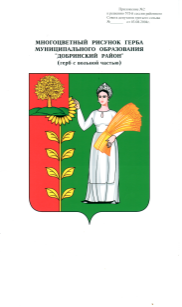 П О С Т А Н О В Л Е Н И ЕАДМИНИСТРАЦИИ СЕЛЬСКОГО ПОСЕЛЕНИЯ ДОБРИНСКИЙ СЕЛЬСОВЕТ ДОБРИНСКОГО МУНИЦИПАЛЬНОГО РАЙОНАЛИПЕЦКОЙ ОБЛАСТИ14.09.2022г.                                    п. Добринка         	                       № 121О внесении изменений в муниципальное задание на оказание муниципальных услуг на  2022 год и плановый период 2023 и 2024 годы   МБУ «Добринское»      В соответствии с постановлением администрации сельского поселения Добринский сельсовет Добринского муниципального района Липецкой области Российской Федерации  «Об утверждении Положения «О порядке формирования муниципального задания в отношении муниципальных бюджетных учреждений сельского поселения и финансового обеспечения выполнения муниципального задания» №27 от 01.03.2022г., администрация сельского поселения Добринский сельсоветПОСТАНОВЛЯЕТ:1. Внести изменения в муниципальное задание на оказание муниципальных услуг по МБУ «Добринское»  (прилагаются), утвержденного постановлением №188 от 30.12.2021г.2. Настоящее постановление вступает в силу со дня его обнародования и распространяется на правоотношения с 01.01.2022г. 3. Контроль за настоящим постановлением оставляю за собой.Глава администрации                                                                      Н.В.ЧижовПриложение 1к постановлению администрациисельского поселения Добринский сельсовет№121 от 14.09.2022г.Муниципальное задание №1МБУ «Добринское» сельского поселения Добринский сельсовет Добринского муниципального района Липецкой областина 2022 год и плановый период 2023 и 2024 годовЧасть 1. Сведения об оказываемых муниципальных услугах  3.  Показатели, характеризующие объем и (или) качество муниципальнойуслуги:  3.1. Показатели, характеризующие качество муниципальной услуги <4>    3.2. Показатели, характеризующие объем муниципальной услуги:4.  Нормативные правовые акты, устанавливающие размер платы (цену,тариф) либо порядок ее установления:    5. Порядок оказания муниципальной услуги    5.1.   Нормативные   правовые   акты, регулирующие порядок оказания муниципальной услуги___________________________________________________________________________________(наименование, номер и дата нормативного правового акта)    5.2.  Порядок информирования потенциальных потребителей муниципальной услуги:Часть 2 Сведения о выполняемых работахРаздел 1    3. Показатели, характеризующие объем и (или) качество работы:    3.1. Показатели, характеризующие качество работы <4>:    3.2. Показатели, характеризующие объем работы:4.  Нормативные правовые акты, устанавливающие размер платы (цену,тариф) либо порядок ее установления <7>Часть 2 Сведения о выполняемых работахРаздел 2    3. Показатели, характеризующие объем и (или) качество работы:    3.1. Показатели, характеризующие качество работы <4>:    3.2. Показатели, характеризующие объем работы:4.  Нормативные правовые акты, устанавливающие размер платы (цену,тариф) либо порядок ее установления <7>Часть 2 Сведения о выполняемых работахРаздел 3    3. Показатели, характеризующие объем и (или) качество работы:    3.1. Показатели, характеризующие качество работы <4>:    3.2. Показатели, характеризующие объем работы:4.  Нормативные правовые акты, устанавливающие размер платы (цену,тариф) либо порядок ее установления <7>Часть 2 Сведения о выполняемых работахРаздел 4    3. Показатели, характеризующие объем и (или) качество работы:    3.1. Показатели, характеризующие качество работы <4>:    3.2. Показатели, характеризующие объем работы:4.  Нормативные правовые акты, устанавливающие размер платы (цену,тариф) либо порядок ее установления <7>Часть III. Прочие сведения о муниципальном заданииКодыФорма по ОКУД0506001Наименование муниципального учреждения (обособленного подразделения)МБУ "Добринское"Дата начала действия01.01.2022Вид деятельности муниципального учреждения (обособленного подразделения)Деятельность по очистке и уборке прочая__________________________________Дата окончания действия(указываются виды деятельности муниципального бюджетного учреждения, по которым ему утверждается муниципальное задание)Код по сводному рееструПо ОКВЭД81.29Вид муниципального учреждениямуниципальное бюджетное учреждениеПо ОКВЭДПо ОКВЭД1. Наименование муниципальной услуги ______________ Уборка территории и аналогичная деятельность Уникальный номер по общероссийскому базовому (отраслевому) или региональному перечням (классификаторам)150051300301302280031012. Категории потребителей муниципальной услуги __________Общество в целом________Уникальный номер по общероссийскому базовому (отраслевому) или региональному перечням (классификаторам)15005130030130228003101Уникальный номер реестровой записи<5>Показатель, характеризующий содержание муниципальной услугиПоказатель, характеризующий условия (формы) оказания муниципальной услугиПоказатель качества муниципальной услугиПоказатель качества муниципальной услугиПоказатель качества муниципальной услугиЗначение показателя качества муниципальной услугиЗначение показателя качества муниципальной услугиЗначение показателя качества муниципальной услугиДопустимые (возможные) отклонения от установленных показателей качества муниципальной услугиДопустимые (возможные) отклонения от установленных показателей качества муниципальной услугиУникальный номер реестровой записи<5>Показатель, характеризующий содержание муниципальной услугиПоказатель, характеризующий условия (формы) оказания муниципальной услугинаименование показателяединица измерения единица измерения 2022 год (очередной финансовый год)2023 год (1-й год планового периода)2024 год (2-й год планового периода)в процентахв абсолютных величинахУникальный номер реестровой записи<5> наименование показателя наименование показателянаименование показателянаименованиекод по ОКЕИ2022 год (очередной финансовый год)2023 год (1-й год планового периода)2024 год (2-й год планового периода)в процентахв абсолютных величинах1234567891011812910.Р.51.1.01030001001Содержание в чистоте территории сельского поселения Добринский сельсоветРегулярно в течении года, согласно графикаВыполнение перечня работ по текущему содержанию и уборке территории%744100100100812910.Р.51.1.01030001001Содержание в чистоте территории сельского поселения Добринский сельсоветРегулярно в течении года, согласно графикаСоблюдение сроков выполнения работ%744100100100Уникальный номер реестровой записиПоказатель, характеризующий содержание муниципальной услуги Показатель, характеризующий условия (формы) оказания муниципальной услуги Показатель объема муниципальной услугиПоказатель объема муниципальной услугиПоказатель объема муниципальной услугиЗначение показателя объема муниципальной услугиЗначение показателя объема муниципальной услугиЗначение показателя объема муниципальной услугиРазмер платы (цена, тариф) Размер платы (цена, тариф) Размер платы (цена, тариф) Допустимые (возможные) отклонения от установленных показателей объема муниципальной услуги <7>Допустимые (возможные) отклонения от установленных показателей объема муниципальной услуги <7>Уникальный номер реестровой записинаименование показателя наименование показателя наименование показателя единица измеренияединица измерения2022 год (очередной финансовый год)2023 год (1-й год планового периода)2024 год (2-й год планового периода)2022 год (очередной финансовый год)2023 год (1-й год планового периода)2024 год (2-й год планового периода)в процентахв абсолютных величинахУникальный номер реестровой записинаименование показателя наименование показателя наименование показателя наименованиекод по ОКЕИ2022 год (очередной финансовый год)2023 год (1-й год планового периода)2024 год (2-й год планового периода)2022 год (очередной финансовый год)2023 год (1-й год планового периода)2024 год (2-й год планового периода)в процентахв абсолютных величинах1234567891011121314812910.Р.51.1.01030001001Содержание в чистоте территории сельского поселения Добринский сельсоветРегулярно в течении года, согласно графикаПлощадь объектов благоустройства, в том числе тротуаров, пешеходных зон, парков, скверов, детских и спортивных площадок и других общественны территорий кв.м.055162414162414162414812910.Р.51.1.01030001001Содержание в чистоте территории сельского поселения Добринский сельсоветРегулярно в течении года, согласно графикаКоличество площадок ТКОшт.796217217217812910.Р.51.1.01030001001Содержание в чистоте территории сельского поселения Добринский сельсоветРегулярно в течении года, согласно графикаКоличество остановочных площадокшт.796272727812910.Р.51.1.01030001001Содержание в чистоте территории сельского поселения Добринский сельсоветРегулярно в течении года, согласно графикаОбъем мусора несанкционированных свалоккуб.м.113710071007100812910.Р.51.1.01030001001Содержание в чистоте территории сельского поселения Добринский сельсоветРегулярно в течении года, согласно графикаКоличество колодцев ливневой канализациишт.796242424812910.Р.51.1.01030001001Содержание в чистоте территории сельского поселения Добринский сельсоветРегулярно в течении года, согласно графикаКоличество водоотводных (водопропускных) труб для дождевых и таловых водшт.796191919812910.Р.51.1.01030001001Содержание в чистоте территории сельского поселения Добринский сельсоветРегулярно в течении года, согласно графикаПротяженность водоотводных канав (траншей) для дождевых и таловых водпог.м.018280028002800812910.Р.51.1.01030001001Содержание в чистоте территории сельского поселения Добринский сельсоветРегулярно в течении года, согласно графикаПлощадь обрабатываемой территории от клещейга05910,110,110,1Нормативный правовой актНормативный правовой актНормативный правовой актНормативный правовой актНормативный правовой актвидпринявший органдатаномернаименование12345Способ информированияСостав размещаемой информацииЧастота обновления информации1231. Наименование работыУборка территории и аналогичная деятельностьКод по региональному перечню2. Категории потребителей работыОбщество в целом28003031400600228002101Уникальный номер реестровой записи <5>Показатель, характеризующий содержание работыПоказатель, характеризующий условия (формы) выполнения работыПоказатель качества работыПоказатель качества работыПоказатель качества работыЗначение показателя качества работыЗначение показателя качества работыЗначение показателя качества работыДопустимые (возможные) отклонения от установленных показателей качества работы <7>Допустимые (возможные) отклонения от установленных показателей качества работы <7>Уникальный номер реестровой записи <5>наименование показателя наименование показателя наименование показателя единица измеренияединица измерения2022 год (очередной финансовый год)2023 год (1-й год планового периода)2024 год (2-й год планового периода)в процентахв абсолютных величинахУникальный номер реестровой записи <5>наименование показателя наименование показателя наименование показателя наименование код по ОКЕИ2022 год (очередной финансовый год)2023 год (1-й год планового периода)2024 год (2-й год планового периода)в процентахв абсолютных величинах1234567891011813010.Р.51.0.02070001000Организация благоустройства и озелененияРегулярно в течении года, согласно графикаВыполнение работ по благоустройству и озеленению территории%744100100100813010.Р.51.0.02070001000Организация благоустройства и озелененияРегулярно в течении года, согласно графикаСоблюдение сроков выполнения работ%744100100100Уникальный номер реестровой записи <5>Показатель, характеризующий содержание работыПоказатель, характеризующий условия (формы) выполнения работыПоказатель объема работыПоказатель объема работыПоказатель объема работыПоказатель объема работыЗначение показателя объема работыЗначение показателя объема работыЗначение показателя объема работыРазмерплаты (цена, тариф) <8>Размерплаты (цена, тариф) <8>Размерплаты (цена, тариф) <8>Допустимые (возможные) отклонения от установленных показателей объема работы <7>Допустимые (возможные) отклонения от установленных показателей объема работы <7>Уникальный номер реестровой записи <5>наименование показателя наименование показателя единица измеренияединица измеренияединица измеренияописание работы2022 год (очередной финансовый год)2023 год (1-й год планового периода)2024 год (2-й год планового периода)2022 год (очередной финансовый год)2023 год (1-й год планового периода)2024 год (2-й год планового периода)в процентахв абсолютных величинахУникальный номер реестровой записи <5>наименование показателя наименование показателя наименование код по ОКЕИописание работы2022 год (очередной финансовый год)2023 год (1-й год планового периода)2024 год (2-й год планового периода)2022 год (очередной финансовый год)2023 год (1-й год планового периода)2024 год (2-й год планового периода)в процентахв абсолютных величинах123456789101112131415813010.Р.51.0.02070001000Организация благоустройства и озелененияРегулярно в течении года, согласно графикаПлощадь газонов и других окашиваемых территорийкв.м.055Санитарное содержание и уборка (в летний период: уборка мусора, пыли, грязи и т.д., в зимний период: очистка снега, посыпка пескосоляной смесью) объектов благоустройства, в том числе территорий тротуаров, пешеходных зон, парков, скверов, детских и спортивных площадок,  площадок для сбора ТКО,  остановочных павильонов и других общественных территорий, очистка урн, расположенных на общественных территориях, от мусора, очистка колодцев, труб и водоотводных канав для пропуска дождевых и таловых вод, вывоз несанкционированных свалок, проведение противоклещевых мероприятий, проведение других работ по содержанию объектов благоустройства104987104987104987813010.Р.51.0.02070001000Организация благоустройства и озелененияРегулярно в течении года, согласно графикаКоличество деревьев (в т.ч. аварийных) подлежащих опиловке и кронированиюшт.796Санитарное содержание и уборка (в летний период: уборка мусора, пыли, грязи и т.д., в зимний период: очистка снега, посыпка пескосоляной смесью) объектов благоустройства, в том числе территорий тротуаров, пешеходных зон, парков, скверов, детских и спортивных площадок,  площадок для сбора ТКО,  остановочных павильонов и других общественных территорий, очистка урн, расположенных на общественных территориях, от мусора, очистка колодцев, труб и водоотводных канав для пропуска дождевых и таловых вод, вывоз несанкционированных свалок, проведение противоклещевых мероприятий, проведение других работ по содержанию объектов благоустройства969696813010.Р.51.0.02070001000Организация благоустройства и озелененияРегулярно в течении года, согласно графикаПлощадь цветочных клумбкв.м.055Санитарное содержание и уборка (в летний период: уборка мусора, пыли, грязи и т.д., в зимний период: очистка снега, посыпка пескосоляной смесью) объектов благоустройства, в том числе территорий тротуаров, пешеходных зон, парков, скверов, детских и спортивных площадок,  площадок для сбора ТКО,  остановочных павильонов и других общественных территорий, очистка урн, расположенных на общественных территориях, от мусора, очистка колодцев, труб и водоотводных канав для пропуска дождевых и таловых вод, вывоз несанкционированных свалок, проведение противоклещевых мероприятий, проведение других работ по содержанию объектов благоустройства160016001600813010.Р.51.0.02070001000Организация благоустройства и озелененияРегулярно в течении года, согласно графикаПротяженность живых изгородей из кустарника пог.м.018Санитарное содержание и уборка (в летний период: уборка мусора, пыли, грязи и т.д., в зимний период: очистка снега, посыпка пескосоляной смесью) объектов благоустройства, в том числе территорий тротуаров, пешеходных зон, парков, скверов, детских и спортивных площадок,  площадок для сбора ТКО,  остановочных павильонов и других общественных территорий, очистка урн, расположенных на общественных территориях, от мусора, очистка колодцев, труб и водоотводных канав для пропуска дождевых и таловых вод, вывоз несанкционированных свалок, проведение противоклещевых мероприятий, проведение других работ по содержанию объектов благоустройства780780780813010.Р.51.0.02070001000Организация благоустройства и озелененияРегулярно в течении года, согласно графикаПлощадь территорий заросших кустарникомкв.м.055Санитарное содержание и уборка (в летний период: уборка мусора, пыли, грязи и т.д., в зимний период: очистка снега, посыпка пескосоляной смесью) объектов благоустройства, в том числе территорий тротуаров, пешеходных зон, парков, скверов, детских и спортивных площадок,  площадок для сбора ТКО,  остановочных павильонов и других общественных территорий, очистка урн, расположенных на общественных территориях, от мусора, очистка колодцев, труб и водоотводных канав для пропуска дождевых и таловых вод, вывоз несанкционированных свалок, проведение противоклещевых мероприятий, проведение других работ по содержанию объектов благоустройства500050005000813010.Р.51.0.02070001000Организация благоустройства и озелененияРегулярно в течении года, согласно графикаКоличество элементов благоустройства  (МАФов, скамеек, урн, контейнеров для ТКО, ограждений, детского игрового и спортивного оборудования, расположенного на площадках, остановочных павильонов, других элементов общественных территорий) шт.796Санитарное содержание и уборка (в летний период: уборка мусора, пыли, грязи и т.д., в зимний период: очистка снега, посыпка пескосоляной смесью) объектов благоустройства, в том числе территорий тротуаров, пешеходных зон, парков, скверов, детских и спортивных площадок,  площадок для сбора ТКО,  остановочных павильонов и других общественных территорий, очистка урн, расположенных на общественных территориях, от мусора, очистка колодцев, труб и водоотводных канав для пропуска дождевых и таловых вод, вывоз несанкционированных свалок, проведение противоклещевых мероприятий, проведение других работ по содержанию объектов благоустройства562562562Нормативный правовой актНормативный правовой актНормативный правовой актНормативный правовой актНормативный правовой актвидпринявший органдатаномернаименование123451. Наименование работыВыполнение работ в области использования автомобильных дорогКод по региональному перечню2. Категории потребителей работыОбщество в целом15006130300000028002101Уникальный номер реестровой записи <5>Показатель, характеризующий содержание работыПоказатель, характеризующий условия (формы) выполнения работыПоказатель качества работыПоказатель качества работыПоказатель качества работыЗначение показателя качества работыЗначение показателя качества работыЗначение показателя качества работыДопустимые (возможные) отклонения от установленных показателей качества работы <7>Допустимые (возможные) отклонения от установленных показателей качества работы <7>Уникальный номер реестровой записи <5>наименование показателя наименование показателя наименование показателя единица измеренияединица измерения2022 год (очередной финансовый год)2023 год (1-й год планового периода)2024 год (2-й год планового периода)в процентахв абсолютных величинахУникальный номер реестровой записи <5>наименование показателя наименование показателя наименование показателя наименование код по ОКЕИ2022 год (очередной финансовый год)2023 год (1-й год планового периода)2024 год (2-й год планового периода)в процентахв абсолютных величинах1234567891011522122.Р.51.1.01040001000Содержание автомобильных дорог сельского поселения Добринский сельсоветРегулярно в течении года, согласно графикаВыполнение необходимого перечня работ по содержанию автомобильных дорог сельского поселения%744100100100522122.Р.51.1.01040001000Содержание автомобильных дорог сельского поселения Добринский сельсоветРегулярно в течении года, согласно графикаСоблюдение сроков выполнения работ%744100100100Уникальный номер реестровой записи Показатель, характеризующий содержание работыПоказатель, характеризующий условия (формы) выполнения работыПоказатель объема работыПоказатель объема работыПоказатель объема работыПоказатель объема работыЗначение показателя объема работыЗначение показателя объема работыЗначение показателя объема работыРазмерплаты (цена, тариф) Размерплаты (цена, тариф) Размерплаты (цена, тариф) Допустимые (возможные) отклонения от установленных показателей объема работы Допустимые (возможные) отклонения от установленных показателей объема работы Уникальный номер реестровой записи наименование показателя наименование показателя наименование показателя единица измеренияединица измеренияописание работы2022 год (очередной финансовый год)2023 год (1-й год планового периода)2024 год (2-й год планового периода)2022 год (очередной финансовый год)2023 год (1-й год планового периода)2024 год (2-й год планового периода)в процентахв абсолютных величинахУникальный номер реестровой записи наименование показателя наименование показателя наименование показателя наименование код по ОКЕИописание работы2022 год (очередной финансовый год)2023 год (1-й год планового периода)2024 год (2-й год планового периода)2022 год (очередной финансовый год)2023 год (1-й год планового периода)2024 год (2-й год планового периода)в процентахв абсолютных величинах123456789101112131415522122.Р.51.1.01040001000Содержание автомобильных дорог сельского поселения Добринский сельсоветРегулярно в течении года, согласно графикаПротяженность автомобильных дорогкм103Выполнение работ по  содержанию авт. дорог общего пользования местного значения поселения и искусственных дорожных сооружений в их составе в соответствии с требованиями Приказа Минтранса от 16.11.2012г.  №402 «Об утверждении Классификации работ по капитальному ремонту, ремонту и содержанию автомобильных дорог103103103522122.Р.51.1.01040001000Содержание автомобильных дорог сельского поселения Добринский сельсоветРегулярно в течении года, согласно графикаКоличество сооружений в составе автомобильных дорог (пешеходных переходов)шт.796Выполнение работ по  содержанию авт. дорог общего пользования местного значения поселения и искусственных дорожных сооружений в их составе в соответствии с требованиями Приказа Минтранса от 16.11.2012г.  №402 «Об утверждении Классификации работ по капитальному ремонту, ремонту и содержанию автомобильных дорог151515522122.Р.51.1.01040001000Содержание автомобильных дорог сельского поселения Добринский сельсоветРегулярно в течении года, согласно графикаКоличество сооружений в составе автомобильных дорог (пешеходных переходов)шт.796Выполнение работ по  содержанию авт. дорог общего пользования местного значения поселения и искусственных дорожных сооружений в их составе в соответствии с требованиями Приказа Минтранса от 16.11.2012г.  №402 «Об утверждении Классификации работ по капитальному ремонту, ремонту и содержанию автомобильных дорог496496496522122.Р.51.1.01040001000Содержание автомобильных дорог сельского поселения Добринский сельсоветРегулярно в течении года, согласно графикаКоличество сооружений в составе автомобильных дорог (пешеходных переходов)кв.м055Выполнение работ по  содержанию авт. дорог общего пользования местного значения поселения и искусственных дорожных сооружений в их составе в соответствии с требованиями Приказа Минтранса от 16.11.2012г.  №402 «Об утверждении Классификации работ по капитальному ремонту, ремонту и содержанию автомобильных дорог496496496Нормативный правовой актНормативный правовой актНормативный правовой актНормативный правовой актНормативный правовой актвидпринявший органдатаномернаименование123451. Наименование работыОрганизация и содержание мест захоронения (кладбищ)Код по региональному перечню2. Категории потребителей работыОбщество в целом28010102000000030007101Уникальный номер реестровой записи Показатель, характеризующий содержание работыПоказатель, характеризующий условия (формы) выполнения работыПоказатель качества работыПоказатель качества работыПоказатель качества работыЗначение показателя качества работыЗначение показателя качества работыЗначение показателя качества работыДопустимые (возможные) отклонения от установленных показателей качества работы Допустимые (возможные) отклонения от установленных показателей качества работы Уникальный номер реестровой записи наименование показателя наименование показателя наименование показателя единица измеренияединица измерения2022 год (очередной финансовый год)2023 год (1-й год планового периода)2024 год (2-й год планового периода)в процентахв абсолютных величинахУникальный номер реестровой записи наименование показателя наименование показателя наименование показателя наименование код по ОКЕИ2022 год (очередной финансовый год)2023 год (1-й год планового периода)2024 год (2-й год планового периода)в процентахв абсолютных величинах1234567891011813010.Р.51.1.01380001000Организация и содержание мест захоронения (кладбищ)Регулярно в течении года, согласно графикаВыполнение работ по организации и содержанию мест захоронения%744100100100813010.Р.51.1.01380001000Организация и содержание мест захоронения (кладбищ)Регулярно в течении года, согласно графикаСоблюдение сроков выполнения работ%744100100100Уникальный номер реестровой записи Показатель, характеризующий содержание работыПоказатель, характеризующий условия (формы) выполнения работыПоказатель объема работыПоказатель объема работыПоказатель объема работыПоказатель объема работыЗначение показателя объема работыЗначение показателя объема работыЗначение показателя объема работыРазмерплаты (цена, тариф) Размерплаты (цена, тариф) Размерплаты (цена, тариф) Допустимые (возможные) отклонения от установленных показателей объема работы Допустимые (возможные) отклонения от установленных показателей объема работы Уникальный номер реестровой записи наименование показателя наименование показателя наименование показателя единица измеренияединица измеренияописание работы2022 год (очередной финансовый год)2023 год (1-й год планового периода)2024 год (2-й год планового периода)2022 год (очередной финансовый год)2023 год (1-й год планового периода)2024 год (2-й год планового периода)в процентахв абсолютных величинахУникальный номер реестровой записи наименование показателя наименование показателя наименование показателя наименование код по ОКЕИописание работы2022 год (очередной финансовый год)2023 год (1-й год планового периода)2024 год (2-й год планового периода)2022 год (очередной финансовый год)2023 год (1-й год планового периода)2024 год (2-й год планового периода)в процентахв абсолютных величинах123456789101112131415813010.Р.51.1.01380001000Организация и содержание мест захоронения (кладбищ)Регулярно в течении года, согласно графикаКоличество кладбищшт.796Очистка территории, в т.ч. прилегающей от мусора, окашивание прилегающей территории, грейдирование проездов, расчистка в зимней период проездов, площадок перед входом, опиловка аварийных деревьев, завоз песка444813010.Р.51.1.01380001000Организация и содержание мест захоронения (кладбищ)Регулярно в течении года, согласно графикаПлощадь территорий кладбищтыс.кв.м058Очистка территории, в т.ч. прилегающей от мусора, окашивание прилегающей территории, грейдирование проездов, расчистка в зимней период проездов, площадок перед входом, опиловка аварийных деревьев, завоз песка134,6134,6134,6Нормативный правовой актНормативный правовой актНормативный правовой актНормативный правовой актНормативный правовой актвидпринявший органдатаномернаименование123451. Наименование работыСодержание (эксплуатация) имущества, находящегося в государственной (муниципальной) собственностиКод по региональному перечню2. Категории потребителей работыОбщество в целом18019102000000030009101Уникальный номер реестровой записи Показатель, характеризующий содержание работыПоказатель, характеризующий условия (формы) выполнения работыПоказатель качества работыПоказатель качества работыПоказатель качества работыЗначение показателя качества работыЗначение показателя качества работыЗначение показателя качества работыДопустимые (возможные) отклонения от установленных показателей качества работы Допустимые (возможные) отклонения от установленных показателей качества работы Уникальный номер реестровой записи наименование показателя наименование показателя наименование показателяединица измеренияединица измерения2022 год (очередной финансовый год)2023 год (1-й год планового периода)2024 год (2-й год планового периода)в процентахв абсолютных величинахУникальный номер реестровой записи наименование показателя наименование показателя наименование показателянаименование код по ОКЕИ2022 год (очередной финансовый год)2023 год (1-й год планового периода)2024 год (2-й год планового периода)в процентахв абсолютных величинах1234567891011702200.Р.51.1.01300001000Содержание (эксплуатация) имущества, находящегося в государственной (муниципальной) собственнстиРегулярно в течение года, согласно графикаОбеспечение бесперебойной работы инженерных систем и оборудования здания бани шт.796111702200.Р.51.1.01300001000Содержание (эксплуатация) имущества, находящегося в государственной (муниципальной) собственнстиРегулярно в течение года, согласно графикаСодержание здания бани в надлежащем состояниим.кв.055660,5660,5660,5Уникальный номер реестровой записи Показатель, характеризующий содержание работыПоказатель, характеризующий условия (формы) выполнения работыПоказатель объема работыПоказатель объема работыПоказатель объема работыПоказатель объема работыЗначение показателя объема работыЗначение показателя объема работыЗначение показателя объема работыРазмерплаты (цена, тариф) <8>Размерплаты (цена, тариф) <8>Размерплаты (цена, тариф) <8>Допустимые (возможные) отклонения от установленных показателей объема работы Допустимые (возможные) отклонения от установленных показателей объема работы Уникальный номер реестровой записи наименование показателя наименование показателя наименование показателя единица измеренияединица измеренияописание работы2022 год (очередной финансовый год)2023 год (1-й год планового периода)2024 год (2-й год планового периода)2022 год (очередной финансовый год)2023 год (1-й год планового периода)2024 год (2-й год планового периода)в процентахв абсолютных величинахУникальный номер реестровой записи наименование показателя наименование показателя наименование показателя наименование код по ОКЕИописание работы2022 год (очередной финансовый год)2023 год (1-й год планового периода)2024 год (2-й год планового периода)2022 год (очередной финансовый год)2023 год (1-й год планового периода)2024 год (2-й год планового периода)в процентахв абсолютных величинах123456789101112131415702200.Р.51.1.01300001000Содержание (эксплуатация) имущества, находящегося в государственной (муниципальной) собственнстиРегулярно в течении года, согласно графикаКоличество зданийшт.796Предоставление банных услуг, содержание помещений здания бани, ремонт и обслуживание  инженерного оборудования и инвентаря111702200.Р.51.1.01300001000Содержание (эксплуатация) имущества, находящегося в государственной (муниципальной) собственнстиРегулярно в течении года, согласно графикаПлощадь обслуживаемых помещений кв.м.055Предоставление банных услуг, содержание помещений здания бани, ремонт и обслуживание  инженерного оборудования и инвентаря660,5660,5660,5Нормативный правовой актНормативный правовой актНормативный правовой актНормативный правовой актНормативный правовой актвидпринявший органдатаномернаименование123451. Основания  (условия  и  порядок)  для досрочного прекращения выполнения муниципального задания:Решение учредителя; прекращение деятельности учреждения как юридического лица; ликвидация учреждения; иные случаи наступления ситуации, делающей выполнение задания невозможным; исключение государственной услуги (работы) из перечня государственных услуг (работ); иные основания, предусмотренные нормативными актами Российской Федерации.2. Иная информация, необходимая для выполнения (контроля за выполнением) муниципального задания:3. Порядок контроля за выполнением муниципального задания:Форма контроляПериодичностьОрганы местного самоуправления, осуществляющие контроль за выполнением муниципального задания123Рассмотрение отчетов о выполнении муниципального заданияежегодноАдминистрация сельского поселения Добринский сельсовет Добринского муниципального района Липецкой области РФ4. Требования к отчетности о выполнении муниципального  задания:4. Требования к отчетности о выполнении муниципального  задания:4.1. Периодичность представления отчетов о выполнении муниципального  задания:Основной отчет - один раз в год, предварительный отчет - один раз в год4.2. Сроки представления отчетов о выполнении муниципального  задания:Не позднее 1 февраля финансового года, следующего за отчетным4.2.1. Сроки представления предварительного отчета о выполнении муниципального  задания:Предварительный отчет о предполагаемом выполнении муниципального задания представляется не позднее 30 ноября отчетного года4.3. Иные требования к отчетности о выполнении муниципального  задания:5. Иные показатели, связанные с выполнением муниципального задания: